Советы родителям детей с речевыми нарушениямиЧто нужно делатьПомогите ребёнку разбить большое домашнее задание на несколько маленьких, чтобы онвыполнял его не в один приём, а с перерывом для отдыха, поскольку дислексики и дисграфики, как правило, хорошо воспринимают устную речь, тосущественную помощь в усвоении ребёнком нового материала по другим предметам могутоказать взрослые члены семьи, прочитывая ему заданный материал вслух,Никогда не сравнивайте ребёнка с другими детьми, сравнивайте его сним самим на предыдущемэтапе,- вашему ребёнку полезны занятия, развивающие мелкую моторику и активизирующие работуразных участков мозга: рисование, вырезание из бумаги, создание аппликаций из круп (фасоль,горох, скорлупки орехов), выкладывание узоров из мозаики, спичек, лепка,Лучше слышать отдельные звуки вашему ребёнку помогут языковые игры (придумывание словна одну букву, подбирание рифм к словам, чтение шёпотом и медленно чистоговорок,скороговорок, пословиц, поговорок),Попросите ребёнка угадывать буквы, которые вы пишите у него на спине или ладони, или когдаон ощупывает пластмассовые буквы или вылепленные из пластилина, вырезанные из наждачнойбумаги,Научите ребёнка печатать на компьютере, это поможет ему развить моторную память, аблагодаря текстовой программе Word, он будет видеть, какое слово напечатал с ошибкой,Следите за тем, чтобы ребёнок соблюдал режим дня, особенно важно, чтобы он в одно и то жевремя ложился спать и просыпался. Приучите его утром и вечером массировать шейную изатылочную зоны жёстким полотенцем, это активизирует мозговую деятельность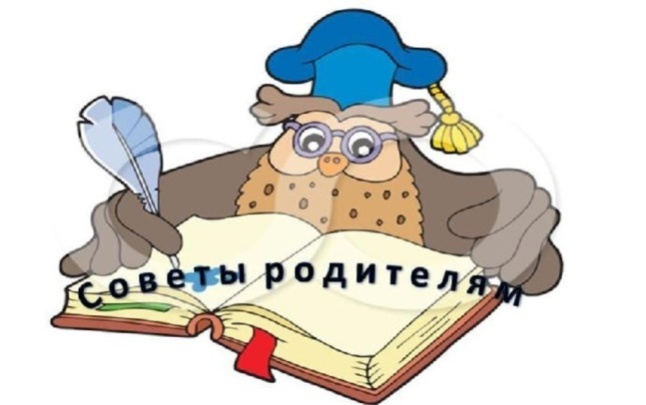 Старайтесь, чтобы интеллектуальные и речевые нагрузки у ребёнка чередовались с физическимии подвижными играми. Почаще гуляйте с ребёнком, в это время мозг насыщается кислородом,улучшается его работоспособность.Чего делать нельзяЕсли ребёнок плохо читает, не наказывайте его чтением. Читайте вместе с ним. Можно поочереди, хором, по 1 предложению. Для совместного чтения подберите книги с небольшимирассказами с крупным шрифтом, в которых много картинок.Не мучайте ребёнка бесконечным писанием диктантов и безумным списыванием тестов, дажеесли вам это советует специалист. Механическое выполнение упражнений не даётположительного результата.Не пытайтесь устранить все ошибки одновременно. Если поставлена цель научить ребёнкаписать без ошибок, то пока не обращаёте внимание на некрасивый почерк.Не стремитесь наращивать скорость чтения.Не раздражайтесь, не ругайте и тем более, не наказывайте ребёнка, если он ошибается.Исправлению дислексии и дисграфии это не поможет, а желание учиться отобьёт окончательно.Но и хвалить без причины тоже не стоит.